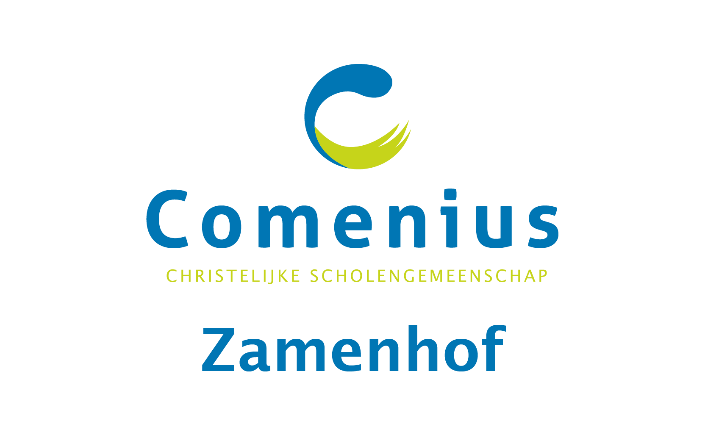 Overgangsnormen bij de rapporten 
leerjaar 2 vmbo kaderberoepsgerichte leerweg(2023-2024)Algemene opmerkingen: Schriftelijke rapportage aan ouder(s)/verzorger(s) is tweemaal per jaar en wordt per vak uitgedrukt in een voortschrijdend gemiddelde (VGM), het Gemiddelde op de Praktische Leergebieden (GPL) en in een Gemiddelde op de Theoretische Leergebieden/vakken (GTL).Aan het einde van het schooljaar wordt een bindend besluit genomen over het vervolg van de studie.Doorstroom naar een hoger onderwijsniveau kan in principe alleen plaatsvinden aan het einde van klas 2.Leerlingen die aan het einde van een schooljaar niet voldoen aan de normen voor bevordering, starten in het volgende schooljaar op het eerstvolgende lagere onderwijsniveau.In plaats van doorstroom naar een lager onderwijsniveau mag een leerling ook doubleren. De leerling start het volgende schooljaar dan op hetzelfde niveau en hetzelfde leerjaar als het voorafgaande schooljaar.Na wisseling van studieniveau begint de leerling met een blanco cijferlijst.Voor de beoordeling geldt een driedeling van de aangeboden vakken:Theoretische leergebieden/vakken: Ne, En, Du, M&M, BiNaSk, en Wi.Praktische leergebieden/vakken: Talents, BeVo en Comenius in Company     Overige vakken: GLV, rekenen en LO Voor het vak Nederlands geldt een extra bepaling.Alle rapportcijfers worden afgerond op 1 decimaal. Rekenen, GLV en LO worden met een (o )nvoldoende, (v)oldoende of (g)oed beoordeeld. Lager dan 5,5 is onvoldoende*. Lager dan een 5,5 en hoger dan 4,4 telt voor één gewogen onvoldoende; lager dan 4,5 telt voor twee gewogen onvoldoendes.Omdat doorstromen vanuit klas 2 kaderberoepsgerichte leerweg naar 2 mavo, vanwege programmatische verschillen, slechts een theoretische mogelijkheid is, zijn hiervoor geen normen opgesteld en/of vastgelegd. In voorkomende gevallen beslist het volledige team van lesgevenden van deze leerling in nauw overleg met de mavo.* berekening bij 2 decimalen achter de komma wordt bij 5.45 naar boven afgerond als een 5.5 bij 1 decimaal achter de komma.Beslissingsmogelijkheden op basis van het VGM van het leerjaar zijn:Bevorderen naar kaderberoepsgerichte leerweg 3:   	Als er voldaan wordt aan alle volgende voorwaarden:
Er staan hooguit drie gewogen onvoldoendes bij alle leergebieden.Het GTL en het GPL zijn elk tenminste 5,5.Zowel Talents, BeVo als Comenius in Company tenminste een 5,5.Rekenen, GLV en LO zijn beoordeeld met V of G.Voor Nederlands is op het eindrapport een voldoende behaald.b.	Bespreken: Wanneer de leerling niet voldoet aan (één van) de voorwaarden bij a1 t/m a5,óf wanneer het GTL 8,0 (of hoger is) én het AG 8,0 (of hoger) is dient de leerling te worden besproken.Deze bespreking moet resulteren in één van de onderstaande besluiten:
De leerling gaat beargumenteerd door op dezelfde leerweg.De leerling vervolgt zijn studie op een lagere leerweg (zie c.)De leerling doubleert.
c.	Bevorderen naar basisberoepsgerichte leerweg 3:De leerling vervolgt zijn studie op een lagere leerweg wanneer één of meer van de onderstaande situaties zich voordoen:
Er staan vier of meer gewogen onvoldoendes bij de Theoretische leergebieden/vakken.Het GTL is lager dan 5,5.Het AG is lager dan 5,5.Indien aan de norm bij a5 niet wordt voldaan, is het volgen van StudiePunt-lessen voor rekenen en/of Nederlands in het volgende leerjaar verplicht.Ten slotte:Van alle bovenstaande regelingen kan worden afgeweken indien er sprake is van buitengewone omstandigheden, dit uiteindelijk ter beoordeling van de directie.Gebruikte Afkortingen:GTL = Gemiddelde Theoretische Leergebieden/vakkenGPL = Gemiddelde Praktische Leergebieden/vakkenAG = Algeheel Gemiddelde -> (GTL + GPL)/2Ne = NederlandsEn = EngelsDu = DuitsM&M = mens en maatschappijBiNaSk = biologie, natuur- en scheikundeWi = wiskunde BeVo = beeldende vormingGLV = godsdienst en levensbeschouwende vormingLO = lichamelijke opvoeding 